             Załącznik nr 2              do Ogłoszenia Zarządu Powiatu w Poznaniu             ws. naboru do składu PRDPP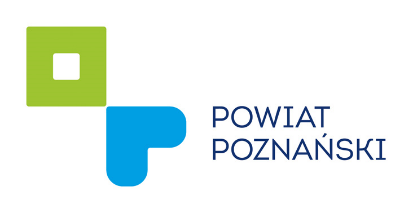 					 														 .………………………………………..									      (miejscowość i data).………………………………………..     (pieczęć Organizacji)UPOWAŻNIENIEUpoważniam Pana/Panią …………………………………………………………………………………………..(imię i nazwisko)do reprezentowania………………………………………………………………………………………………………………………………………….(nazwa stowarzyszenia/organizacji)w Zebraniu Wyborczym Członków Organizacji Pozarządowych Powiatu Poznańskiego                               i głosowania na kandydatów do Powiatowej Rady Działalności Pożytku Publicznego w Powiecie                  Poznańskim II kadencji       ...………………………………………………………. (data i podpis osoby upoważnionej
do reprezentowania organizacji)